Liceo Andrés Bello 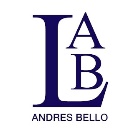 Departamento de Artes Profesora: Priscila LuceroGuía Nº3  Terceros Medios: Perspectiva y punto de fugaDibujo con dos puntos de fuga Actividad: Dibujar una esquina de calle con dos puntos de fuga.1. Deberás observar y escuchar el video o ppt. de Perspectiva, lo puedes encontrar en la página web del Liceo o en tu clase virtual de classroom.2. Después de escuchar y observar detenidamente el ppt. deberás  realizar un dibujo de una esquina de una calle, aplicando dos puntos de fuga. 3. Tu punto de vista deberá ser mirando desde la esquina de una calle, puedes basarte en el ejercicio que observaste en el ppt o video ya mencionado, pero no puedes copiarlo, puedes basarte en una imagen o en tu imaginación. Para realizar tu dibujo es indispensable que utilices siempre una regla y que borres las líneas que ya no utilices para que no te confundas.4. Debes entregar un trabajo pulcro, sin manchas ni borrones. 4. Deberás realizar tu dibujo en tu croquera o en una hoja de block, al terminar deberás enviarme tu trabajo al mail profesorapriscilalucero@gmail.com con tu nombre y curso. Recuerda guardar tu trabajo en tu portafolio o carpeta de trabajos. Si optas por dejarlo en el colegio, al reverso de la hoja deberás indicar tu nombre, curso, profesora a cargo de la asignatura (Profesora: Priscila Lucero). 5. Tienes plazo para entregar el trabajo hasta el 25 de Mayo. 6. A trabajar! Pauta de AutoevaluaciónPerspectiva y Punto de fuga Objetivos a trabajar: Manejar materiales, herramientas y procedimientos en forma adecuada. Manejar conceptos claves: composición, perspectiva y punto de fuga. Crear dibujo arquitectónico a partir de la observación y análisis de líneas y perspectiva.IndicadoresIndicadoresSINOHabilidadTécnica de registro e interpretaciónObserva con rigor y destreza. Puede ver y registrar detalles relevantes seleccionando aspectos fundamentales. Responde en forma sensible y es capaz de reconocer formas, estructuras, volumen, etc.problemas en el volenrden iones del cuerpo humano en la mayorRecreación  a escala de estructura arquitectónicaRecrea un dibujos de estructura  arquitectónica aplicando una escala de conversión donde todos los objetos se pueden reconocer fácilmente.Manejo de conceptoReconoce y emplea los conceptos: composición, perspectiva, punto de fugaTécnica LíneasTodas las líneas están hechas con precisión con el instrumento adecuado (regla) y todas llegan al punto o puntos de fuga.Logra líneas verticales y horizontalesFactura(Terminaciones)ExcelentePresenta un trabajo limpio y ordenado